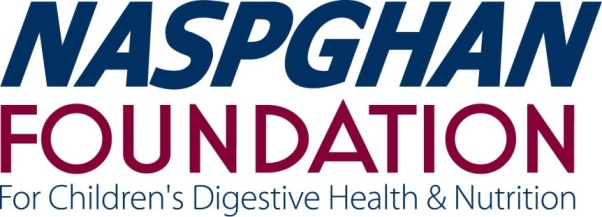 		The NASPGHAN Foundation for Children’s Digestive Health and Nutrition introducesDigestive Health for Life Partners ProgramPartners Program ApplicationOctober 1, 2019- September 30, 20202019-2020 Membership YearMember Categories:Silver: $5,000 ________		Gold: $10,000 ________	Platinum: $20,000 _______Company 	Contact Person	Title 	Address 	City	State	Zip 	Phone 	Email 	Authorized Representative	Title 	Signature	Date 	Make checks payable to: NASPGHAN Foundation Send completed application and payment to:714 N. Bethlehem Pike #300
Ambler, PA 19002Attn: Partners ProgramFor more information please contact:Monique Taylor215-641-9800mtaylor@naspghan.org